Laveur du sable àroueLink:  Gallerie     Obtenir ce produit PrixLaveur à sable à roue série XSD est un équipement de nettoyage de sable, élaborées sur la base de l'introduction de technologies étrangères en circulation du même type de produits. Il est utilisé pour éliminer les poussières et les argiles dans le sable afin d'améliorer la qualité de sable. C'est un équipement nécessaire pour les travaux publics, les constructions de la station hydroélectrique, les usines industrielles etc.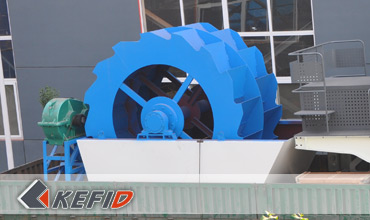 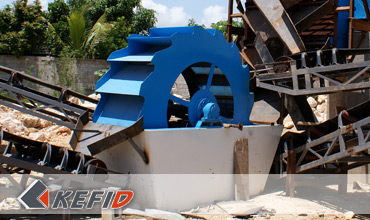 CaractéristiquesCe laveur du sable possède les avantageux de structure raisonnable, grande capacité de production, économie d'énergie, etc. L'isolation d'eau et de sable de système de transmission permet de diminuer le taux de défaut par rapport les anciens laveurs du sable.1. une structure simple, fiable à marcher, et longue durée de vie2. une structure rationnel, les designs de nouveauté qui rendent la machine plus efficace, plus inusable3. fort au process, moins de coût; facile à entretien; pas de pollutionDonnées TechniquesNote: Aucune modification de données de Laveur du sable à roue ne sera affichée ultérieurement.Directeur SéniorContactModèleDimension de
roue (mm)Matière à
traiter (mm)Puissance de
moteur (kW)Poids
(t)Capacité de
production (t/h)Dimension
(mm)XSD2610Φ2600×1000105.52.720-503255×1982×2690XSD2816Φ2800×16001011330-603540×3000×2880XSD3016Φ3000×160010153.350-1003845×3000×3080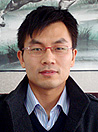 Kevin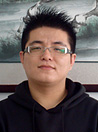 Johnny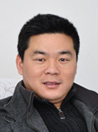 PeterTel: +86-21-58385016Fax: +86-21-58377628E-mail: sales@kefidinc.comTel: + 86-371-67999255Fax: +86-371-67998980E-mail: david@kefidinc.comMatérielGallerieConcasseur mobileConcasseur mobile sur chenilleConcasseur à mâchoire mobileConcasseur à percussion mobileConcasseur à cône mobileConcasseur VSI mobileStation de concassageConcasseur à mâchoireConcasseur à percussionConcasseur à côneConcasseur à axe verticalChaîne de ProductionChaîne de production de pierreChaîne de production de sableBroyeur industrielBroyeur verticalBroyeur à trapèze de série MTWBroyeur à marteaux hydrauliqueBroyeur à poudre ultra-finBroyeur à trapèze série TGMBroyeur à suspension série YGMBroyeur RaymondBroyeur à bouletsCrible et LaveurCrible vibrantLaveur du sable à visLaveur du sable à roueAlimentateur et ConvoyeurAlimentateur vibrantConvoyeur à bandeCrushingMobile Crushing PlantStationary Crushing PlantJaw CrusherImpact CrusherCone CrusherVSI CrusherAggregate Production LineGrinding MillVertical Grinding MillMTW Series Trapezoid MillMicro Powder MillTrapezium MillHigh Pressure MillRaymond MillBall MillEuropean Hammer MillScreening & WashingVibrating ScreenSand Washing MachineFeeding & ConveyingVibrating FeederBelt ConveyorDelivery of ProductsTechnologyWorkshopClients Visit and ExhibitonCorporate Culture